Кафедра № 40Реферат На тему «Суперсимметрия»Выполнил: студентка группы Т09-40 Вдовкина С. С.Проверил: Хлопов М.Ю.Москва 2014 г.1. ВведениеСуперсимметрией ( Supersymmetry - SUSY) [см. также 1-4] называют такую симметрию, которая связывает между собой частицы с целым и полуцелым спином, образующие [super]мультиплеты. При суперсимметричных преобразованиях бозоны переходят в фермионы, а фермионы - в бозоны. Иногда суперсимметрию называют ферми-бозе симметрией. [5] В суперсимметричных моделях устанавливается соответствие кварков и лептонов скалярным частицам с нулевым спином, скваркам (кваркино) и слептонам, которые имеют те же заряды, что и обычные кварки и лептоны соответственно.Суперсимметричные партнеры калибровочных и хиггсовских бозонов являются фермионами со спином 1/2, называемых калибрино и хиггсино. Вводятся фотино, глюино, вино и зино как суперсимметричные партнеры со спином 1/2 для фотона, глюона, W- и Z-бозона соответственно.Чтобы объяснить отсутствие в природе суперсимметричных частиц, необходимо предположить, что суперсимметрия нарушена [6, 7] таким образом, что суперсимметричные партнеры имеют значительно большую массу, чем обычные частицы. В суперсимметричных моделях вводится новое квантовое число - R-четность, различающее обычные частицы и их суперсимметричные партнеры. Строго сохраняющаяся R-четность соответствует абсолютной стабильности самой легкой суперсимметричной частицы (lightest supersymmetric particle -LSP). Ее масса в общем случае связана со шкалой нарушения суперсимметрии. В некоторых суперсимметричных моделях R-четность не является строго сохраняющейся величиной, что соответствует метастабильности и распаду LSP на обычные частицы. [8]В качестве низкоэнергетической теории, описывающей феноменологию суперсимметричных моделей, обычно рассматривается МССМ - Минимальная суперсимметричная Стандартная модель [подробнее см. 1,3,10,11]. Лагранжиан МССМ естественным образом разделяется суперсимметричную часть и мягкие члены, нарушающие суперсимметрию. Удобным средством для описания суперсимметричных лагранжианов является формализм, использующий понятие суперпространства. В этом формализме используются функции, называемые суперполями. Необходимым условием построения суперсимметричной модели является включение каждого поля Стандартной модели (СМ) в некоторое суперполе, что приводит к появлению в спектре новых частиц - суперпартнеров, несущих те же квантовые числа по глобальным и калибровочным симметриям, что и обычные поля, но отличающихся от них спином. [7] МССМ вводится, прежде всего, для стабилизации массы Хиггса от радиационных поправок.[12]До настоящего времени нет надежных доказательств того, что суперсимметрия реализуется в природе. Нет также причин, вынуждающих верить, что суперсимметрия необходима для разрешения какого-либо из парадоксов современных физических теорий. Возможно, однако, что суперсимметрия потребуется для объяснения уже обнаруженных явлений или тех, которые будут обнаружены в будущем при исследованиях  на ускорителях частиц. 2. Роль SUSY в теории элементарных частицСуперсимметрия предполагается как средство решения нескольких открытых вопросов физики частиц [9,12], таких как: а) проблема иерархии б) унификация калибровочных бегущих константг) объединение СМ с гравитацией д) SUSY в теории суперструн2.1 Проблема иерархииУ каждого из основных взаимодействий элементарных частиц есть некоторый характерный энергетический масштаб. Для сильного взаимодействия это ΛQCD ~ 200 МэВ - при таких энергиях бегущая константа связи КХД становится сильной; этот масштаб определяет массы адронов. Масштаб электрослабой теории задается вакуумным среднем хиггсовского бозона υ ≈ 246 ГэВ, которое определяет массы W- и Z-бозонов и полей материи СМ. Гравитационному взаимодействию соответствует планковский масштаб MPl ~ 1019 ГэВ, определяемый константой Ньютона классического гравитационного взаимодействия. Масштаб предполагаемого Большого объединения взаимодействий MGUT ~ 1016 ГэВ.Проблема калибровочной иерархии состоит в несоразмерности этих масштабов:(ΛQCD, υ) << (MPl, MGUT).В стандартном механизме электрослабого нарушения характерный масштаб теории υ=MH/√2λ, где λ - константа самодействия хиггсовского бозона. В СМ квадратично расходящиеся радиационные поправки:δυ2 ~ δMH2 = f(g)ΛUV2,где f(g) - некоторая комбинация констант связи теории (в СМ f(g) ≈ 0,1), 		ΛUV - параметр ультрафиолетового обрезания, который можно интерпретировать как масштаб энергий, при превышении которых СМ перестает быть хорошим приближением к описанию реальной физики. Масштаб ΛUV связан с масштабами MPl, MGUT или другими масштабами "новой физики".Так как υ2 = υ02 - δυ2 (где υ0 - параметр древесного лагранжиана), иерархия υ2 << MPl2 возникает в результате сокращения двух огромных слагаемых - υ02 и δυ2. Каждое из них имеет порядок f(g)ΛUV2 ~ 1033 υ2 (для ΛUV ~ MPl), так что сокращение должно происходить с точностью 10-33, причем во всех порядках теории возмущений. Такая "тонкая подстройка" параметров теории ("fine tuning"), возможная с технической точки зрения, кажется совсем ненатуральной.Одно из решений проблемы калибровочной иерархии состоит в добавление в теорию новых полей, которые сокращали бы квадратичные расходимости в выражениях для бегущих параметров СМ. Наиболее известная реализация такого подхода основана на суперсимметрии, в которой сокращение расходимостей связано с разными знаками фермионных и бозонных петель. [13]Стоит отметить, что SUSY – это лишь одна из теорий, разрешающих проблему иерархий; альтернативным подходом являются, например, теории техницвета.Также интересным является тот факт, что в МССМ, содержащей два хиггсовских дублета, легкий хиггс должен быть не тяжелее 140 ГэВ, в то время как в СМ отсутствуют ограничения на массу хиггса. [14]2.2 Унификация калибровочных бегущих константИзвестно, что в калибровочных теориях возникает явление бегущей константы связи, то есть значение константы взаимодействия изменяется в зависимости от того, на каком энергетическом масштабе наблюдается взаимодействие. Стандартная модель базируется на трёх различных калибровочных группах. Значения констант этих групп различны на малых энергиях, и с увеличением энергии они меняются. На энергетическом уровне порядка 100ГэВ две константы становятся одинаковыми (явление электрослабого объединения). На энергетическом уровне 1016 ГэВ все три константы сходятся примерно к одному значению, но в Стандартной модели они не могут стать равными друг другу. То есть, строго говоря, в рамках Стандартной модели «великое объединение» (электрослабого и сильного взаимодействия) невозможно. Поправки за счёт новых полей МССМ меняют вид энергетической эволюции констант, так что они могут сойтись в одну точку. [konstanty ? ili vse zhe krivye ikh izmeneniya ?] [15]2.3 Объединение СМ с гравитациейСтандартная модель не включает гравитационное взаимодействие и в объединении гравитации с остальными взаимодействиями есть трудности. Переносчик гравитационного взаимодействия, гравитон, должен иметь спин 2, в то время как спин переносчиков остальных взаимодействий (фотон, W- и Z-бозоны, глюоны) равен 1. Следовательно, они лежат в разных представлениях группы Пуанкаре [о группах Пуанкаре см. 16, 17]. Чтобы их перемешать, можно воспользоваться преобразованием суперсимметрии. Это преобразование уменьшает спин частицы на ½ и, следовательно, может перемешивать частицы с разными спинами. Таким образом, объединение с гравитацией в рамках суперсимметрии вполне естественно.Стоит отметить, что объединение с гравитацией касается не столько МССМ, сколько других суперсимметричных моделей: в МССМ как в минимальном расширении стандартной модели нет гравитона (спин 2) и его суперпартнера гравитино (спин 3/2). Одной из таких моделей является теория mSUGRA  - Minimal Super Gravity или Минимальная Модель Супергравитации [18, 19].2.4 SUSY в теории суперструнСуперсимметрия является основным элементом теории суперструн - одной из самых многообещающих теорий.В последние годы появились надежды решить наконец давнюю проблему расходимостей в теории элементарных частиц. Эти надежды связываются с теорией суперструн, соединяющей геометрическое и калибровочное описания взаимодействий на новой основе и рассматривающей новый класс элементарных объектов — струны — в многомерном пространстве-времени.Эта теория является суперсимметричной (в ней имеется симметрия бозонных и фермионных струн), калибровочной — со струнами связывается очень высокая симметрия калибровочных преобразований; обеспечивается и геометрическая симметрия левого и правого — в теории имеется симметрия калибровочных преобразований: левых и правых состояний. В 4-мерном пространстве-времени в низкоэнергетическом (по отношению к спектру возбуждения струн) пределе теория сводится к эффективной суперсимметричной теории поля и общей теории относительности как к классической теории гравитации.Тем самым теория суперструн вбирает в себя все основные теоретические идеи и часто называется Theory of Everything — теорией всего на свете. Анализ этой теории указывает, что, по-видимому, в ней отсутствуют расходимости. В ее количественных расчетах не возникают бесконечности. Поэтому понятен энтузиазм теоретиков в отношении теории суперструн — у них появляется надежда получить действительно единую фундаментальную теорию, свободную от всех теоретических несовершенств. [20]3. Инфляция, бариосинтез и скрытая масса в SUSYРазработка теории частиц и ее приложений в модели горячей Вселенной выявили как минимум три явления, широко признанные как необходимые дополнения сценария Большого взрыва. Современная модель горячей Вселенной обычно подразумевает инфляционный сценарий с бариосинтезом и скрытой массой. Разработка этого сценария предлагает превосходную возможность объяснить основные космологические параметры на основе физических механизмов. Так, выбор открытой, замкнутой или плоской космологической модели связан с механизмом инфляции. [This choice is determined by geometry. Inflation provides flatness independent of the choice of geometry.] Наблюдаемое отношение барионов к фотонам рассматривается как результат бариосинтеза, который и определил современную плотность барионов. Разница между современной полной и барионной плотностями приписывается небарионной скрытой массе. [dark energy ?]Привлекательный способ определения космологических параметров через параметры частиц и полей является не единственным преимуществом новой картины. Инфляция, бариосинтез и скрытая масса устраняют внутренние противоречия старой космологии горячей Вселенной. Однако, платой за это становятся неизвестные физические основания и обширное множество возможных реализаций на основе различных подходов. [8]3.1 ИнфляцияИмеются серьезные указания на то, что на достаточно раннем этапе эволюции Вселенная претерпела период интенсивного экспоненциального расширения, называемый инфляцией (см. [21]). С точки зрения теории, такая ситуация полностью аналогична нынешнему ускоренному расширению, только плотность энергии, определяющая темп ускорения, была значительно выше. Это часто связывается с наличием нового, отсутствующего в Стандартной модели скалярного поля - инфлатона. Если потенциал инфлатона является достаточно плоским (т.е. слабо зависит от значения поля), а его значение медленно изменяется со временем, то плотность энергии инфлатона обеспечивает требуемое экспоненциальное расширение. [13] Суперсимметричные теории содержат различные кандидаты на роль инфлатона, такие как снейтрино или комбинация хиггсовских бозонов в рамках МССМ [22].3.2 БариосинтезОбщепринятым основанием барионной асимметрии Вселенной является наблюдаемое отсутствие антивещества на макроскопических масштабах вплоть до масштабов скоплений галактик. В барион-асимметричной Вселенной наблюдаемое барионное вещество происходит из начального избытка барионов, остающегося после локальной аннигиляции нуклонов и антинуклонов в первую миллисекунду космологической эволюции. Предполагается, что барионный избыток был образован в процессе бариосинтеза, приводящем к барионной асимметрии изначально барион-симметричной Вселенной.В оригинальном сахаровском сценарии (1967) бариосинтеза барионный избыток возникает из-за СР-нарушающих эффектов при выходе из равновесия процессов с не сохранением барионного числа. Величина избытка барионов определяется концентрацией распадающихся частиц так же как различием относительных вероятностей соответствующих мод распада частиц и античастиц. Это различие определяется величиной и знаком фазы  ϕ нарушения СР. [8]С введением суперсимметрии значительно расширяются теоретические возможности благодаря новому классу частиц. Ставший наиболее популярным механизм бариосинтеза в суперсимметричных моделях был предложен Афлеком и Дайном (I. Affleck, M. Dine) в 1985 г.  (см. [23]) Потенциал в суперсимметричном лагранжиане составляется исходя из общих требований (требований суперсимметрии, калибровочных симметрий, B–L симметрии, присутствующей в электрослабой теории, и др.), допускающих в принципе нарушение B (барионного) и L (лептонного) чисел в отдельности. Оказывается, что данный потенциал до нарушения суперсимметрии практически не зависит от некоторых комбинаций полей скалярных кварков. Такие комбинации получили название полей «плоских направлений» или «долин». В суперсимметричных реализациях моделей инфляции суперсимметрия нарушается по окончании инфляции и поля долин приобретают массы. То есть значения поля долины становятся энергетически неэквивалентными и их потенциал приобретает минимум. Поля долин начинают осциллировать вокруг минимума. Если поле долины несло в себе барионный заряд, то энергия этих колебаний переходит в энергию бозе-конденсата скалярных кварков с ненулевым барионным зарядом. Впоследствии бозе-конденсат распадается на обычные кварки, давая барионный избыток. Аналогичная ситуация может быть с лептонным зарядом. [24]3.3 Скрытая массаИзучение динамики астрофизических объектов (галактик, скоплений галактик) и Вселенной в целом позволяет определить распределение масс, которое затем можно сравнить с распределением видимого вещества. Ряд независимых наблюдательных данных указывает на то, что вклад светящегося вещества (в основном барионов) в плотность энергии Вселенной в пять раз меньше, чем вклад невидимого вещества. Это невидимое вещество - темная материя (скрытая масса) - по-видимому, состоит из новых, пока неизвестных частиц. Частицы темной материи должны быть стабильными или почти стабильными, чтобы не распасться за время существования Вселенной. Эти частицы должны также очень слабо взаимодействовать с обычным веществом. Во многих теоретических моделях происхождения темной материи предсказывается, что масса новой частицы лежит в пределах от ~ 1 ГэВ до ~ 1 ТэВ, а сечение взаимодействия с обычными частицами порядка характерного сечения слабого взаимодействия. Такие частицы получили название WIMP (Weakly Interacting Massive Particles). Одним из наиболее популярных кандидатов на роль WIMP является легчайший стабильный суперпартнер - LSP (lightest supersymmetric particle) - в суперсимметричных расширениях СМ с сохраняющейся R-четностью. [13]Предполагается, что легчайшая суперсимметричная частица (LSP) не принимает участия ни в электромагнитном, ни в сильном взаимодействии. В противном случае она соединялась бы с обычной материей и проявлялась бы в настоящее время в качестве необычной тяжелой частицы. Тогда распространенность такой LSP, нормированная на распространенность протона, получилась бы равной 10-10 для сильного взаимодействия, и 10-6 для электромагнитного. Эти значения противоречат экспериментальным верхним границам: n(LSP)/n(p) < 10-15 - 10-30. Приведенные оценки зависят от масс и в данном случае отвечают области масс 1 ГэВ < mLSP2 < 107 ГэВ. Поэтому был сделан вывод о том, что легчайшая SUSY-частица, помимо гравитационного взаимодействия, принимает участие только в слабом.Среди возможных кандидатов на роль нейтральной легчайшей суперсимметричной частицы имеются фотино (S = 1/2) и зино (S = 1/2), которые обычно называют гейджино, [is it called so in Russian ?] а также хиггсино (S = 1/2), снейтрино (S = 0) и гравитино (S = 3/2). В большинстве теорий LSP-частица представляет собой линейную комбинацию упомянутых выше SUSY-частиц со спином 1/2. Масса этого так называемого нейтралино, скорее всего, должна быть больше 10 ГэВ. Рассмотрение SUSY-частиц в качестве темной материи представляет особый интерес, так как они появились совершенно в другом контексте и не были специально введены для разрешения проблемы (небарионной) темной материи. [25]4. Экспериментальная проверка SUSYСуперсимметрия до сих пор не открыта в эксперименте. Она пока остается красивым математическим явлением, и неизвестно, имеет ли она отношение к реальному миру или нет. Если в эксперименте будут обнаружены суперчастицы или иные надежно доказанные проявления суперсимметрии, это станет одним из главных открытий в физике элементарных частиц за последние десятилетия.Суперсимметричные модели проверяются различными экспериментами, такими как измерение аномального магнитного момента мюна в Брукхэвене; измерение плотности темной материи с помощью WMAP (Wilkinson Microwave Anisotropy Probe),  эксперименты прямого детектирования, например XENON-100; эксперименты на коллайдерах, включающие В-физику, феноменологию бозона Хиггса и прямые поиски суперпартнеров на LEP (Large Electron–Positron Collider), Tevatron и LHC (Large Hadron Collider). [26-30]Исторически, самые строгие ограничения получались из экспериментов прямого рождения на коллайдерах. Первые ограничения на массы скварков и глюино были получены в рамках экспериментов UA1 и UA2 на супер-протонном синхротроне (SPS) в CERN. Позже более строгие ограничения были установлены в экспериментах на коллайдере LEP. В 2006 году эти ограничения были уточнены в эксперименте D0 на Тэватроне.По данным на октябрь 2013 года в подземном эксперименте LUX не было подтверждено существование WIMP (в частности нейтралино). По состоянию на 2014 год, подтверждений существования суперсимметрии в экспериментах на LHC найдено не было. Как следствие были подняты ограничения на массы скварков и глюино, ранее установленные на Тэватроне и LEP. На основании данных, полученных в эксперименте CMS в течение лета 2011 г, нижнее ограничение на массу скварков в MSSM составляет 1.1 ТэВ, на глюино - 500 ГэВ. Анализ предыдущих данных, полученных в начале работы Большого Адронного Коллайдера (LHC) в 2009 году, в рамках моделей MSSM и NUHM1 показал, что если скварки и глюино действительно существуют, то значения их масс должны находится в диапазоне 500 – 800 ГэВ, а значения  2.5 ТэВ маловероятны. Нейтралино и слептоны считались достаточно легкими и значения масс этих частиц ожидались в районе 100 – 150 ГэВ.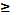 К концу 2012 года на детекторе LHCb Большого адронного коллайдера была накоплена статистика по распаду странного B-мезона на два мюона. Параметры этого крайне редкого события очень точно совпали с предсказанными обычной Стандартной моделью, что почти не оставляет места для суперсимметричных теорий.Обнаруженный на LHC в 2011-2012 годах бозон Хиггса имеет массу 125 ГэВ и константы связи, согласующиеся со стандартной моделью. МССМ предсказывает, что масса легчайшего бозона Хиггса не должна намного превышать массу Z-бозона и в отсутствие «тонкой настройки» (масштаб нарушения суперсимметрии – 1 ТэВ) не должна превышать 130 ГэВ. Результат, полученный на LHC, содержит в себе определенные трудности для модели MSSM, так как значение массы 125 ГэВ является достаточно большим для этой модели и может быть получено только с учетом больших радиационных поправок от t-скварков. Подобное объяснение выглядит весьма «неестественно».Таким образом, можно перечислить экспериментальные аргументы против суперсимметрии:- эксперимент LUX по поиску темной материи не обнаружил нейтралино- размер холодного пятна эксперимента WMAP [please, give brief explanation of this effect and give reference] больше, чем предсказывается ΛCDM-	моделями - движение галактик на больших масштабах больше, [please, give brief explanation of this effect and give reference]  чем предсказывается ΛCDM-	моделями- число бледных карликовых галактик меньше, чем предсказывает ΛCDM-	модель- ни ATLAS, ни CMC не обнаружили глюино и скварки- масса, сечения взаимодействия, распады бозона Хиггса согласуются со стандартной 	теорией,  а не с первоначальными предсказаниями суперсимметричных моделей- проблема иерархий не возникает, [ ??? you always have Planck scale] если не существует Великого объединения (распад 	протона, предсказываемый теориями Великого объединения, не наблюдается)Пример ограничений на сечение рождения скварка эксперимента CMS показан на рисунке 1. [31]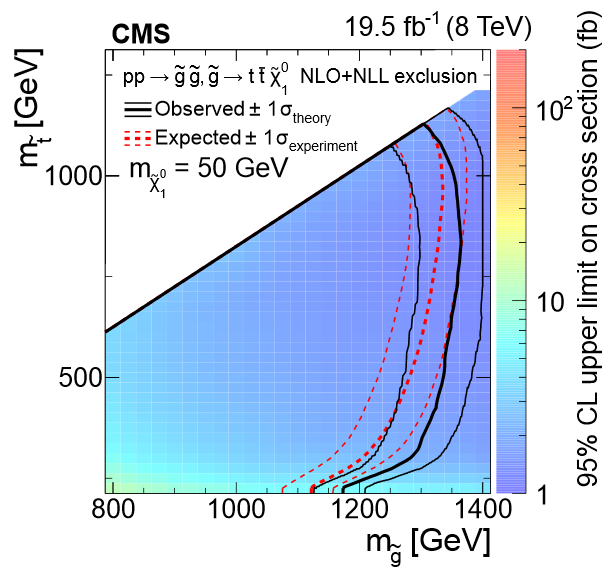 Рисунок 1. Верхние пределы на сечение рождения скварка через глюино с топ кварком на массовой поверхности, предполагая массу LSP  = 50 ГэВ. Весной 2015 года Большой адронный коллайдер планирует начать работу на 13 ТэВ, что может привести, а может и не привести к рождению суперсимметричных частиц.Несмотря на безрезультатные поиски, некоторые модели суперсимметрии всё еще согласуется со всеми наложенными экспериментальными ограничениями. 5. ЗаключениеЗначительное число наблюдательно подтвержденных фактов, относящихся к строению и эволюции Вселенной, не может быть объяснено, если физика частиц описывается лишь Стандартной моделью, - требуется введение новых частиц и взаимодействий.Одним из возможных решений проблем Стандартной модели является суперсимметрия. У суперсимметричных моделей обнаруживается редкая мощь, способность решать проблемы, которые трудно решить как-то иначе (естественное возникновение хиггсовского механизма, устранение проблемы иерархии, более сильные свидетельства в пользу теории объединения взаимодействий и т. п.). По этой причине суперсимметрия уже давно воспринимается не как экзотическая гипотеза, а как один из самых главных вариантов физики за пределами Стандартной модели. Несмотря на математическую и физическую красоту, теория обладает недостатками. Существенным минусом теории является обилие параметров (характеризующих, например нарушение SUSY). Кроме того, до сих пор не найдено никаких экспериментальных подтверждений суперсимметрии. А накладываемые на нее всё более жесткие ограничения лишают SUSY её первоначальной изящности. Тем не менее суперсимметрия является предметом постоянного внимания теоретиков, работающих в области физики элементарных частиц и является одним из главных предметов поиска на ускорительных и космологических экспериментах.Список литературы:1. Уэст П. Введение в суперсимметрию и супергравитацию. М.: Мир, 19892. J. Lykken,  Introduction to Supersymmetry [arXiv:hep-th/9612114]3. J. Wess and J. Bagger Supersymmetry and Supergravity, (2nd edition, Princeton University Press, Princeton NJ, 1992.) 4. M. Sohnius, Introducing Supersymmetry, Phys. Rep.128, 39(1985)5. Окунь Л. Б.  Лептоны и кварки. М: Наука, 19906. Y. Shadmi, Y. Shirman.  Dynamical supersymmetry breaking. Reviews of Modern Physics, Vol.72, No.1, January 20007. Горбунов Д. С., Дубовский С. Л., Троицкий С. В. Калибровочный механизм передачи нарушения суперсимметрии. УФН 169 705–736 (1999)8. Хлопов М.Ю. Основы космомикрофизики. – М: УРСС, 20049. R. Weiner  Spin-statistics-quantum number connection and supersymmetry. Physical Review D87, 2013 [arXiv:1302.0969]10. Огиевецкий В. И., Мезинческу Л. УФН 117 637 (1975)11. Nilles H. P. Phys. Rep. 110 1 (1984)12. S. Dimopoulos, H. Georgi. Softly Broken Supersymmetry and SU(5), Nuclear Physics B 193: 150, 198413. Троицкий С. В. Нерешённые проблемы физики элементарных частиц УФН 182 77–103 (2012)14. Емельянов В.М. Стандартная модель и ее расширения  М.:Физматлит, 200715. Суперсимметрия // Википедия. [2011—2015]. Дата обновления: 03.01.2015. URL: http://ru.wikipedia.org/?oldid=67676181 (дата обращения: 03.01.2015)16. Poincaré, Henri (1905/6), Sur la dynamique de l’électron, Rendiconti del Circolo matematico di Palermo 21: 129–176, doi:10.1007/bf0301346617. N.N. Bogolubov (1989). General Principles of Quantum Field Theory (2nd ed.). Springer. p.27218. J. Polonyi, Generalization Of The Massive Scalar Multiplet Coupling To The Supergravity, Hungary Central Inst Res - KFKI-77-9319. A. H. Chamseddine, R. L. Arnowitt and P. Nath, Phys. Rev. Lett. 49, 970 (1982)20. М. Ю. Хлопов, Космомикрофизика, М.: Знание, 198921. Линде А.Д. Физика элементарных частиц и инфляционная космология, М.: Наука, 1990.22. A. Chatterjee, A. Mazumdar. Tuned MSSM Higgses as an inflaton [arXiv:1103.5758]23. I. Affleck, M. Dine.  A new mechanism for baryogenesis, Nuclear Physics B, Particle Physics B249, 198524. Емельянов В.М., Белоцкий К.М., Лекции по основам электрослабой модели и новой физике, М.: МИФИ, 200725. Р. Шугалей,  Темная материя во Вселенной, URL:http://nuclphys.sinp.msu.ru/students/blmat/ /#3.326. ATLAS Collaboration. Search for supersymmetry in events with photons, bottom quarks, and missing transverse momentum in proton-proton collisions at a centre-of-mass energy of 7 TeV with the ATLAS detector. Phys.Lett. B719 (2013) 261-27927. CMS Collaboration. Search for new physics in events with photons, jets, and missing transverse energy in pp collisions at sqrt(s) = 7 TeV. JHEP 03 (2013) 11128. P. Draper, P. Meade, M. Reece, D. Shih. Implications of a 125 GeV Higgs for the MSSM and Low-Scale SUSY Breaking. PhysRevD.85.095007 (2011) [arXiv:1112.3068]29. LUX Collaboration. First results from the LUX dark matter experiment at the Sanford Underground Research Facility. [arXiv:1310.8214]30. C. Strege, G. Bertone, F. Feroz, M. Fornasa, R. Ruiz de Austri, R. Trotta , Global Fits of the cMSSM and NUHM including the LHC Higgs discovery and new XENON100 constraints,  [arXiv:1212.2636]31. The CMS Collaboration, Searches for supersymmetry based on events with b jets and four W bosons in pp collisions at 8 TeV. [arXiv:1412.4109v1 ], hep-ex, 12 Dec 2014МИНИСТЕРСТВО ОБРАЗОВАНИЯ И НАУКИ РОССИЙСКОЙ ФЕДЕРАЦИИФЕДЕРАЛЬНОЕ ГОСУДАРСТВЕННОЕ АВТОНОМНОЕ ОБРАЗОВАТЕЛЬНОЕ УЧРЕЖДЕНИЕ ВЫСШЕГО ПРОФЕССИОНАЛЬНОГО ОБРАЗОВАНИЯ«НАЦИОНАЛЬНЫЙ ИССЛЕДОВАТЕЛЬСКИЙ ЯДЕРНЫЙ УНИВЕРСИТЕТ «МИФИ»